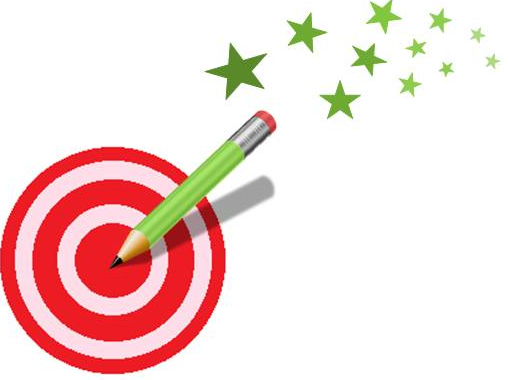 54-4=	78-4=66-4=	67-3=43-1=	36-4=79-7=	78-5=55-5=	67-3=67-4=	54-3=77-3=	78-6=68-7=	64-3=79-9=	75-3=56-4=	68-2=55-5=	77-5=74-2=	68-8=http://lewebpedagogique.com/strategiescalcul/54-4=	78-4=66-4=	67-3=43-1=	36-4=79-7=	78-5=55-5=	67-3=67-4=	54-3=77-3=	78-6=68-7=	64-3=79-9=	75-3=56-4=	68-2=55-5=	77-5=74-2=	68-8=http://lewebpedagogique.com/strategiescalcul/